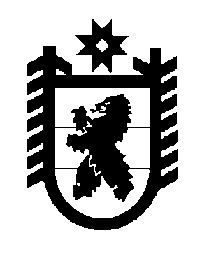 Российская Федерация Республика Карелия    ПРАВИТЕЛЬСТВО РЕСПУБЛИКИ КАРЕЛИЯПОСТАНОВЛЕНИЕот 9 января 2013 года № 3-Пг. Петрозаводск О разграничении имущества, находящегося                                              в муниципальной собственности Пряжинского                         национального муниципального районаВ соответствии с Законом Республики Карелия от 3 июля 2008 года  № 1212-ЗРК «О реализации части 111 статьи 154 Федерального закона          от 22 августа 2004 года № 122-ФЗ «О внесении изменений в законодательные акты Российской Федерации и признании утратившими силу некоторых законодательных актов Российской Федерации в связи с принятием федеральных законов «О внесении изменений и дополнений в Федеральный закон «Об общих принципах организации законодательных (представительных) и исполнительных органов государственной власти субъектов Российской Федерации» и «Об общих принципах организации местного самоуправления в Российской Федерации» Правительство Республики Карелия постановляет:1. Утвердить перечни имущества, находящегося в муниципальной собственности Пряжинского национального муниципального района, передаваемого в муниципальную собственность Матросского и Крошнозерского сельских поселений, согласно приложениям № 1, 2. 2. Право собственности на передаваемое имущество возникает у Матросского и Крошнозерского сельских поселений со дня вступления в силу настоящего постановления.             Глава Республики  Карелия                                                            А.П. ХудилайненПриложение № 1 к постановлениюПравительства Республики Карелияот 9 января 2013 года № 3-ППереченьимущества, находящегося в муниципальной собственности Пряжинского национального муниципального района, передаваемого в муниципальную собственность Матросского сельского  поселенияПриложение № 2 к постановлениюПравительства Республики Карелияот 9 января 2013 года № 3-ППереченьимущества, находящегося в муниципальной собственности Пряжинского национального муниципального района, передаваемого в муниципальную собственность Крошнозерского сельского  поселения№ п/пНаименование имуществаАдрес местонахождения имуществаИндивидуализирующие характеристики имущества1.Дорогапос. Матросы, ул. Первомайскаяпротяженность 2.Дорогапос. Матросы, ул. Гористаяпротяженность 3.Дорогапос. Матросы, ул. Норикскаяпротяженность 4.Дорогапос. Матросы, ул. Октябрьскаяпротяженность 5.Дорогапос. Матросы, ул. Школьнаяпротяженность 6.Дорогапос. Матросы, ул. Леснаяпротяженность 7.Дорогапос. Матросы, ул. Бороваяпротяженность 8.Дорогапос. Матросы, ул. Набережнаяпротяженность 9.Дорогапос. Матросы, ул. Речнаяпротяженность 10.Дорогапос. Матросы, ул. Строительнаяпротяженность 11.Дорогапос. Матросы, ул. Молодежнаяпротяженность 12.Дорогапос. Матросы, пер. Дачныйпротяженность 13.Дорогапос. Матросы, пер. Усадебный протяженность 14.Дорогапос. Матросы, пер. Хвойный протяженность 15.Дорогапос. Матросы, пер. Песчаный протяженность 16.Дорогапос. Матросы, ул. Больничный городокпротяженность №п/пНаименование имуществаАдрес местонахождения имуществаИндивидуализирующие характеристики имущества1.Дорогас. Крошнозеро, ул. Центральнаяпротяженность , асфальтированная2.Дорогас. Крошнозеро, ул. Родниковаяпротяженность , грунтовая3.Дорогас. Крошнозеро, ул. Дружбыпротяженность , грунтовая4.Дорогас. Крошнозеро, пер. Совхозныйпротяженность , грунтовая5.Дорогас. Крошнозеро, пер. Дорожныйпротяженность , грунтовая6.Дорогас. Крошнозеро, пер. Школьныйпротяженность , грунтовая7.Дорогадер. Котчура (Холма), подъезд к деревнепротяженность , грунтовая8.Дорогадер. Ершнаволок, проезд по деревнепротяженность , грунтовая9.Дорогадер. Каскеснаволок, проезд по деревнепротяженность , грунтовая